Name名前Picture写真Birthday誕生日Height and Weight身長。体重Educational and Work Experience, Qualification学歴。職業歴。資格Hobbies趣味1..K　L. D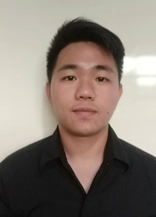 1992年12月4日身長：164センチ体重：65 キロ・４年大学卒業－コンピュータ（２０09年ｰ２０１3年）・JLPT　4級・ビルクリーニングトリーニング完了・バスケットボール・映画を見る2..J　P.  G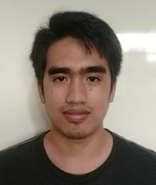 1997年03月5日身長：164センチ体重：68キロ・４年大学卒業（２０１3年ｰ２０１６年）・JLPT　4級・ビルクリーニングトリーニング完了・携帯電話でゲームをする・山に登る3..J D. D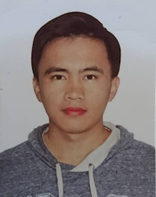 1992年9月14日身長：172センチ体重：68キロ・４年大学卒業（２０１０年ｰ２０１６年）・横浜県日本―農業実習生（２０１６年-２０１９年）・ビルクリーニングトリーニング（２月中に終了）・ギターを弾く・バスケットボール4.S. C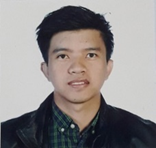 1989年8月22日身長：160センチ体重：58キロ・４年間大学卒業－教育―（２００７年-２０１１年）・JLPT　４級・静岡県―組み立て（２０１５年-２０１８年）・ビルクリーニングトリーニング（２月中に終了）・アニメを見る・ギターを弾く・山に登る5. M A. R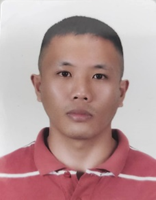 1987年11月16日身長：163センチ体重：65キロ・４年間大学（卒業していない）・福島県―機械加工（２０１３年-２０１６年）・JLPT３級・ビルクリーニングトリーニング（２月中に終了）・ギターを弾く・ダーツ・バスケットボール6. EK. P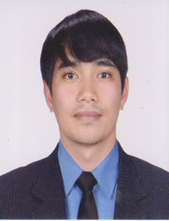 1988年7月3日身長：163センチ体重：58キロ・２年間看護師（２００６年―２００８年）・福島県日本―農業実習生（２０１３年-２０１６年）・ビルクリーニングトリーニング中（２月中に終了）・バスケットボール・重量挙げ7. M P. S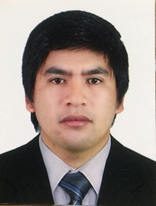 1990年1月19日身長：158センチ体重：58キロ・短期コースー自動車サービズ（２００７年－２００８年）・愛媛―溶接（２０１１年-２０１４年）・長崎県―溶接（２０１５年-２０１８年）・JLPT　３級・ビルクリーニングトリーニング完了・卓球8. J T. J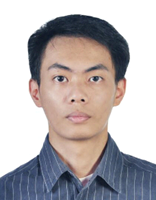 1992年5月11日身長：167センチ体重：63キロ・高校卒業（２００４年―２００８年）・機械加工NCII（フィリピン）・JLPT　４級・名古屋日本―クラウンパッケージ（２０１３年-２０１６年）・ビルクリーニングトリーニング完了・ハイキング・バスケットボール・コンピュータで　ゲームをする9..B D. B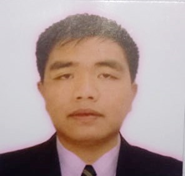 1995年10月20日身長：158センチ体重：70キロ・高校卒業（２００６年-２０１２年）・JLPT　４級・フィリピン運転免許・ビルクリーニングトリーニング（２月中に終了）・料理する・運転する10. R S. Q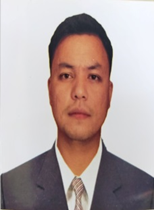 1987年7月2日身長：171センチ体重：76キロ・短期コースー自動車ディーセルメカニクス（２００５年６月―２００５年１１月）・広島日本溶接（２００９年-２０１２年）・運転手―サウジアラビア（２０１６年－２０１７年）・フィリピン運転免許・ビリヤード・バレーボール・バスケットボール11. J W. B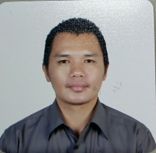 1983年3月15日身長：162センチ体重：76キロ・高校卒業（１９９７年－２００１年）・広島県―溶接（２００９年-２０１２年）・JLPT　４級・ギターを弾く・音楽を聞く12..M　C. 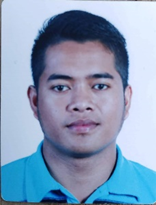 1988年11月22日身長：164センチ体重：68キロ・高校卒業（２００１年-２００５年）・鹿児島日本－建設（２０１６年-２０１９年）・ビルクリーニングトリーニング完了・バスケットボール・ギターを弾いてる13.K E. E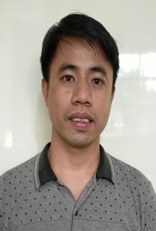 1986年1月4日身長：167センチ体重：56キロ・高校卒業（２００２年-２００６年）・埼玉県―養豚（２０１１年―２０１４年）・ビルクリーニングトリーニング（２月中に終了）・オートバイの運転・ボールゲームをする14..M C. P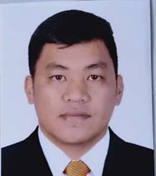 1990年3月8日身長：167センチ体重：87キロ・高校卒業（２００４年-２００８年）・足場設置―埼玉県日本（２０１６年ｰ２０１８年）・ＭＳＧ建設（２０１８年―）・バスケットボール・料理を作る15..V B. C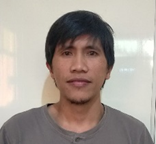 1998年2月25日身長：165センチ体重：60キロ・高校卒業（２００９年-２０１０年）・蜂を飼う・スーポツを見る16..T　J　C.　B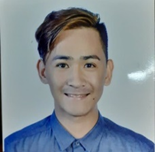 1996年8月3日身長：158センチ体重：55キロ・４年間大学卒業HRM（２０１３年―２０１７年）・日本語勉強中・ビルクリーニングトリーニング（２月中に終了）・音楽を聞く17.. J  T.  A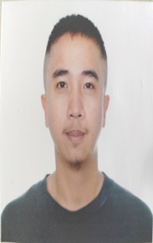 1990年4月7日身長：171センチ体重：65キロ・高校卒業（２００２年-２００６年）・日本語勉強中・ビルクリーニングトリーニング完了・車とオートバイの運転18. J M. P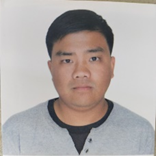 1993年2月16日身長：161センチ体重：60キロ・高校卒業（２００９年-２０１３年）・日本語勉強中・ビルクリーニングトリーニング完了・ダーツ・バスケットボール19. R J T. S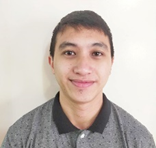 1994年2月24日身長：167センチ体重：59キロ・２年間卒HRM（２０１１年-２０１３年）・日本語勉強中・ビルクリーニングトリーニング（２月中に終了）・テーブルテニス・アニメを見ること20. LE. D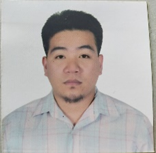 1991年1月7日身長：164センチ体重：75キロ・ビルクリーニングトリーニング（２月中に終了）・ギターを弾く・歌う21. J U. M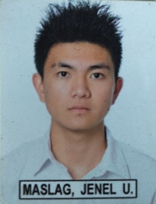 1999年4月20日身長：168センチ体重：61キロ・高校卒業（２０１１年-２０１５年）・溶接NC1 NCII（２０１８年）・日本語勉強中・ビルクリーニングトリーニング完了・泳ぐ・ギターを弾く・絵を描く22..J V. C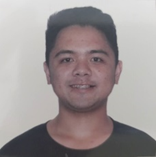 1996年9月23日身長：１67センチ体重：65キロ・高校卒業（２００９年―２０１４年）・日本語勉強中・ビルクリーニングトリーニング完了・絵を描く・バスケットボール23. E M. B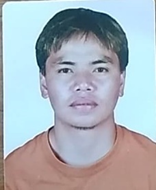 1989年3月29日身長：164センチ体重：65キロ・高校卒業（２００２年-２００７年）・長野県―農業実習生（２０１４年４月―１０月）・バスケットボール24. N S.  T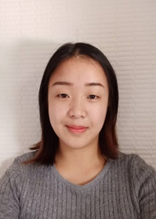 1998年6月10日身長：158センチ体重：50キロ・４年間大学卒業―行政学（２０１５年―２０１９年）・日本語勉強中・ビルクリーニングトリーニング完了・音楽を聞く・ハイキング・映画を見る25..E L. P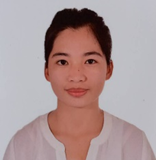 1995年9月25日身長：153センチ体重：52キロ・４年間大学卒業HRM（２０１５年-２０１９年）・日本語勉強中・ビルクリーニングトリーニング完了・面白い映画を見る26..JD. P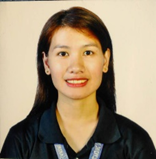 1994年1月11日身長：153センチ体重：51キロ・高校卒業（２００６年―２０１０年）・日本語勉強中・家政婦―シンガポール（２０１８年-２０１９年）・ビルクリーニングトリーニング完了・本を読む27..S B. S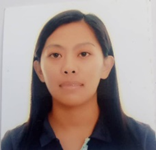 1987年9月1日身長：149センチ体重：50キロ・高校卒業（２０００年―２００６年）・家政婦―中国（２０１１年-２０１３年）・パンベーカー茨城県（２０１４年―２０１５年）・家政婦―香港（２０１７年-２０１８年）・映画をみる・歌を歌う28. I E. L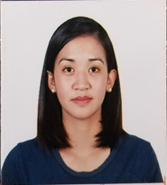 1988年4月22日身長：161センチ体重：56キロ・高校卒業・日本語勉強中・ビルクリーニングトリーニング（２月中に終了）・本を読む・ジョギング・踊り29..J P. B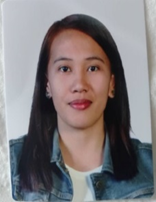 1993年6月23日身長：153センチ体重：49キロ・４年経理大学卒業（２０１０年-２０１４年）・・・ビルクリーニングトリーニング完了・本を読む・音楽を聞く・料理する30. R M. W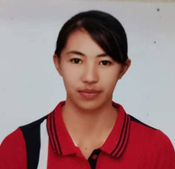 1990年10月20日身長：158センチ体重：43キロ・４年間大学卒業HRM・日本語勉強中・ビルクリーニングトリーニング（２月中に終了）・音楽を聞く・旅行・ハイキング31. C S. S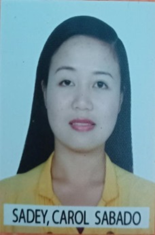 1994年3月1日身長：147センチ体重：45キロ・日本語勉強中・ビルクリーニングトリーニング（２月中に終了）・小説を読む・歌を歌う32. B　T. B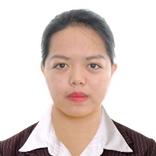 1989年2月24日身長：152センチ体重：55キロ・４年間大学卒業―教育（２００６年２０１０年）・ケアギバーNCII（フィリピン）・岐阜県―ランドリー（２０１７年-２０１８年）・バドミントン・本を読む33.A　S　N.  C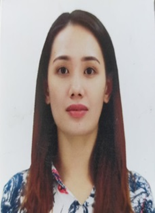 1992年5月1日身長：162センチ体重：60キロ・高校卒業（２００７―年２０１１年）・日本語勉強中・ビルクリーニングトリーニング（２月中に終了）・バドミントン・本を読む34. E T. B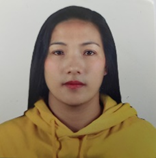 1990年7月4日身長：153センチ体重：62キロ・４年間経営学大学卒業（２０１４年-２０１８年）・ハウスキーパーNCII（２０１６年）・日本語勉強中・ビルクリーニングトリーニング（２月中に終了）・武道35. M R. P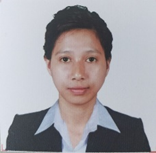 1989年9月26日身長：155センチ体重：49キロ・４年間大学卒業－経営学（２００６年―２０１２年）・日本語勉強中・ハウスキーパーNCII（２０１９年）・ビルクリーニングトリーニング（２月中に終了）・ソフトボール・バリボール・音楽を聞く36. F B. 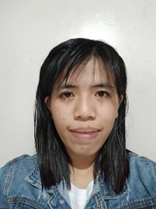 1997年3月16日身長：157センチ体重：60キロ・歌を歌う